Муниципальное казённое общеобразовательное учреждение         «Решетниковская основная общеобразовательная школа»Слободо-Туринского муниципального района  Свердловской областиИНН 6651002672  КПП 667601001623946 Свердловская область, Слободо-Туринский район, д. Решетникова, ул. Школьная, 25тел.8(343)  61-27-2-24, rehetnsoh2@mail.ruЖУРНАЛрегистрации обращенийпо обеспечению доступности и качеству услугв МКОУ «Решетниковская ООШ»Начат: «01» сентября  2018г.Окончен: «__»_______ 20___г.д. Решетникова2018 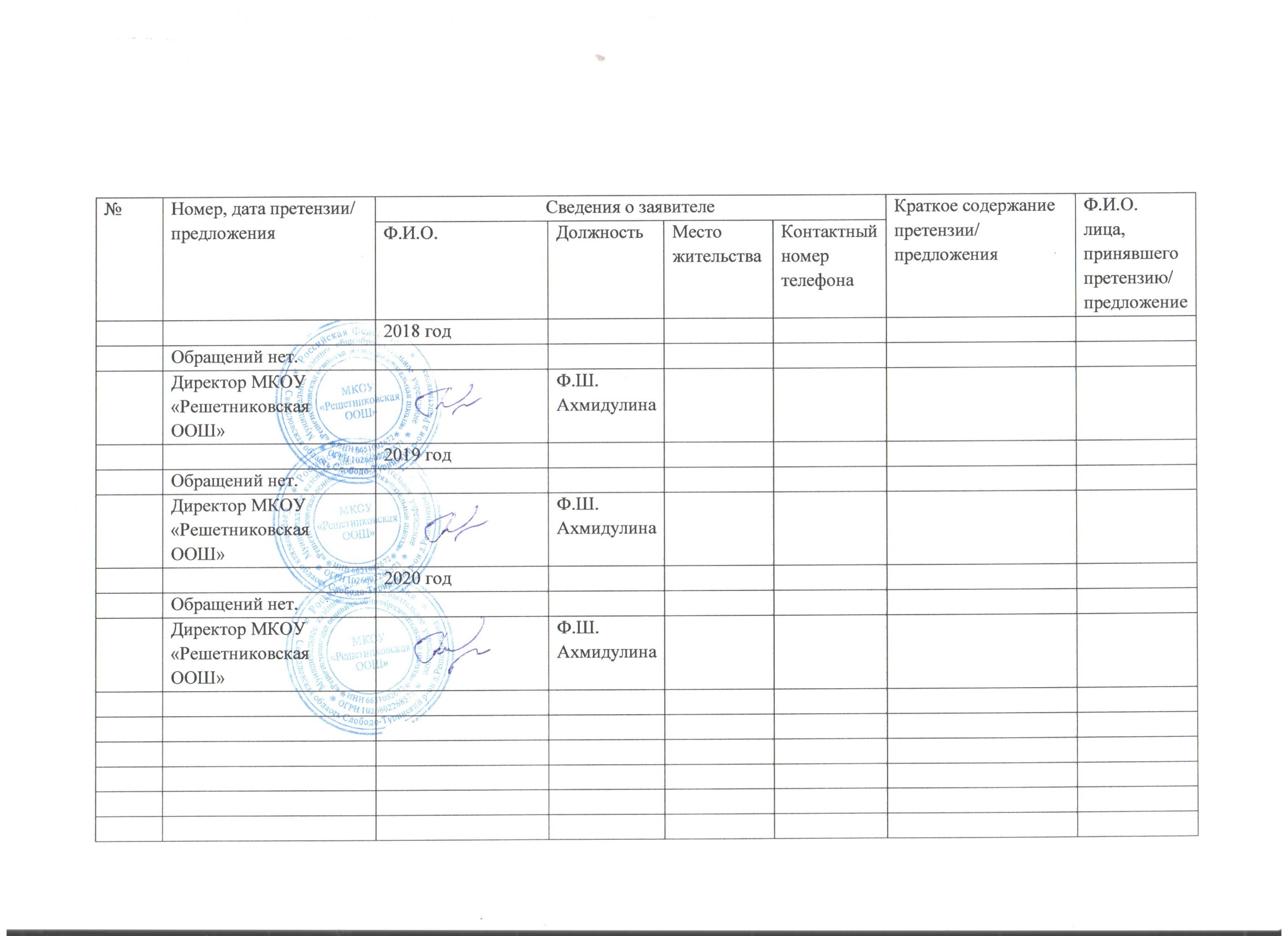 